Finance Services (813) 794-2268MEMORANDUMDate:	July 1, 2021 To:	School Board MembersFrom:	Michelle Williams, Interim Director of Finance ServicesRe:	Attached Warrant List for the Week Ending July 6, 2021Please review the current computerized list. These totals include computer generated, handwritten, electronic funds transfer (EFT) and cancelled checks.Warrant Numbers 953149-953320………………………………………………………………..…..$1,506,030.64 Electronic Fund Transfer Numbers 4837-4855…………………………………………………………$345,786.77Total Disbursements…………………………………………………………………$1,851,817.41Disbursements by FundFund 1100……………………………………………….………………………………………...……….$248,126.28Fund 1300……………………………………………….………………………………………...……..$3,933,075.00Fund 3611……………………………………………….………………………………………...………….$3,657.12Fund 3718……………………………………………….………………………………………...……….$346,238.61Fund 3720…………………………………………………………………………………………..………..$57,744.86Fund 3721…………………………………………………………………………………………..…………$8,410.51Fund 3900……………………………………………………………………………………..…..…….......$127,862.53Fund 3904……………………...…………………………..………………………….….………………….$109,721.61Fund 3905………………………………………………...……………………………………….……...$2,899,722.01Fund 3928…………………………………………………...…………………………………………….....$41,416.10Fund 3929…………………………………………………...…………………………………………….....$13,764.51Fund 3932……………………………………………………………………………...…………………$2,354,370.49Fund 4100……………………………………………………………………………...………………….....$79,779.26Fund 4210……………………………………………………………………………...………………….....$63,015.52Fund 4220…………………………………………………………………………………………..…………$5,990.28Fund 4260……………………………………………………………………………...………………….....$15,245.52Fund 4410……………………………………………………………………………...…………………...$294,934.25Fund 4420……………………………………………………………………………...…………………........$3,000.00Fund 4430……………………………………………………………………………...…………………........$3,230.00Fund 7110……………………………………………………………………………...…………………...........$499.54Fund 7111……………………………………………………...…………………………...………….…$6,582,035.50Fund 7130……………………………………………………...…………………………...………….…...$206,581.00Fund 7921………………………………………………………………………………...…….…………..$232,623.83Fund 7922………………………………………………………………………….……..……...…….........$11,733.59Fund 7940………………………………………………………………………….……..……...…….........$12,000.00Fund 8915………………………………………………………………………….……..……...……...........$3,820.00Fund 9210………………………………………………………………………….……..……...……..............$735.02The warrant list is a representation of four check runs and two EFT runs. Confirmation of the approval of the warrant list for the week ending July 6, 2021 will be requested at the July 20, 2021 School Board meeting.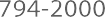 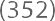 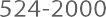 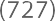 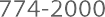 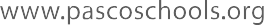 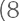 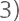 